РГР 1Задача 1 Расчет статически определимого стержня ступенчато-постоянного сечения Для статически определимого стержня ступенчато постоянного сечения, представленного на рис. 1, при указанных геометрических размерах, осевых нагрузках и модуле упругости требуется: 1. Определить опорную реакцию. 2. Построить эпюру продольных сил N. 3. Построить эпюру нормальных напряжений σ. 4. Найти величины удлинений участков стержня Δli и удлинение всего стержня Δl. 5. Определить значения осевых перемещений u характерных сечений стержня. a = 2,2 мА = 26 см2Р = 19 кНq1 = 23 кН/мq2 = 14 кН/мЕ = 2.0 * 105 МПа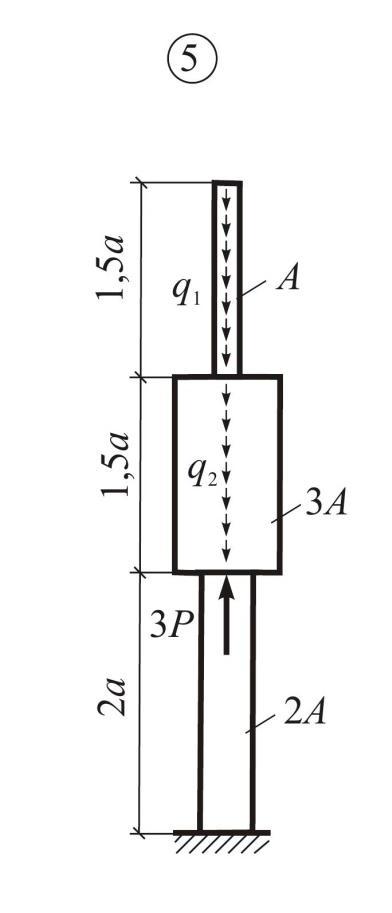 Задача 2 Подбор сечения растянутого стержня статически определимой системы. Расчетная схема строительной конструкции представляет собой статически определимую систему (рис. 2), состоящую из шарнирно закрепленного в т. С абсолютно жесткого стержня, который поддерживается невесомым ненагруженным стержнем АВ с шарнирно закрепленными концами. Система нагружена силой P и собственным весом G абсолютно жесткого стержня. Требуется произвести расчет по первой группе предельных состояний, полагая класс сооружения по ответственности КС-3 (коэффициент надежности по ответственности γn =1,2). 1. Определить расчетное значение силы Рр, приняв коэффициент надежности по нагрузке γf =1,2. 2. Определить расчетное значение собственного веса жесткого стержня Gр, приняв нормативную нагрузку q (вес 1 п. м) в соответствии с таблицей 2 и коэффициент надежности по нагрузке γf =1,1. 3. Определить значение расчетной продольной силы N в стержне АВ. 4. Подобрать сечение стержня АВ из двух стальных прокатных равнополочных уголков из стали марки С245, приняв коэффициент условий работы γс = 0,9, коэффициент надежности по материалу γm =1,025. 5. Проверить прочность найденного сечения. 6. Определить удлинение Δl стержня АВ, приняв модуль упругости стали E = 2,1∙105 МПа. a = 1,4 м       b = 1,2 м        h = 1,2 м         Р = 430 кН     q = 14 кН/м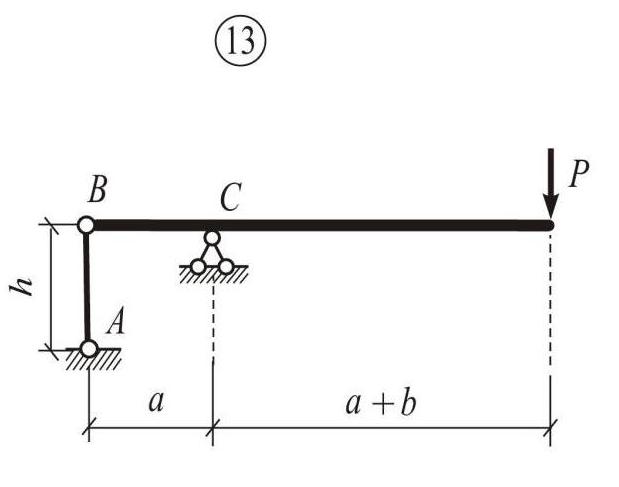 Задача 5 Напряжения при изгибе Для балки требуется: 1. Считая представленные в задаче 2 нагрузки нормативными, определить их расчетные значения, приняв следующие коэффициенты надежности: - для сосредоточенной силы и момента – γf = 1,1; - для распределенной нагрузки – γf = 1,3; - для класса сооружения по ответственности КС-3 принять γn =1,2. 2. Построить эпюры Q и M от расчетных нагрузок. 3. Подобрать сечение балки из стального двутавра (марка стали С245), приняв коэффициент условий работы γс = 0,9 и коэффициент надежности по материалу γm = 1,025. 4. Построить эпюры наибольших нормальных σ и касательных τ напряжений в сечении двутавра. 5. Проверить условия прочности по нормальным и касательным напряжениям для двутавра. 6. Подобрать сечение балки в виде прямоугольника, приняв отношение его высоты к ширине равным 2 (материал и коэффициенты принять в соответствии с п. 3). 7. Построить эпюры наибольших нормальных σ и касательных τ напряжений в прямоугольном сечении. 8. Проверить условия прочности по нормальным и касательным напряжениям для прямоугольного сечения. 9. Подобрать сечение балки в виде круга (материал и коэффициенты принять в соответствии с п. 3). 10. Построить эпюры наибольших нормальных σ и касательных τ напряжений в круглом сечении. 11. Проверить условия прочности по нормальным и касательным напряжениям для круглого сечения. 12. Определить, какое из трех сечений является наиболее экономичным (по количеству материала). 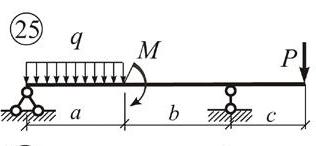 Задача №9 Расчет стальной прямоугольной пластины Для стальной прямоугольной шарнирно опертой пластины, находящейся под действием распределенной поперечной нагрузки (рис.8) при числовых значениях размеров требуется: • записать функцию прогибов w в виде двойного тригонометрического ряда; • определить значения коэффициентов ряда при m=1,3 и n=1,3; • определить прогиб в центре пластине. a = 40 см     b = 70 см    q0 = 0,016 кН/см2 (q=const)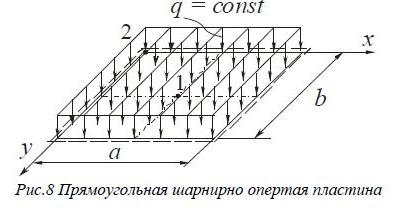 